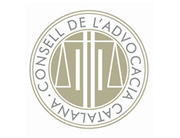 Testament Autor: Rogeli Montoliu Casals Número ................TESTAMENT................, la meva residència, ....... de ................  de dos mil ....... , a les ....... hores i ....... minuts.	Davant meu, ................, notari/ària de l’Il·lustre Col·legi Notarial de Catalunya, compareix: 	El senyor/a ................, major d’edat, ................ (estat civil), ................ (professió), veí/ïna de ................, amb domicili a ................, número ......., i amb DNI número ................ .	El considero amb la capacitat legal necessària per a testar, i declara:	I. Que és natural de ................, fill dels consorts ................ i ................, ambdós difunts.	II. Que va néixer el dia ................ i, per tant, té ....... anys d'edat. 	III. Que està casat en primeres i úniques núpcies amb la senyora ................, amb qui ha tingut tres fills: ................, ................ i ................ .	IV. Que està sotmès al dret civil de Catalunya i que el seu règim econòmic matrimonial és el de separació de béns.	V. Que ordena la seva darrera voluntat d’acord amb les clàusules següents. ---ClàusulesPrimera. Llega a les persones que així ho acreditin i hi tinguin dret la llegítima corresponent segons la Llei catalana. 	Segona. Llega al senyor/a ................ el pis situat a ................, al carrer ................, número ....... . 	Tercera. Pel que concerneix la resta dels seus béns, drets, crèdits i accions, nomena i institueix hereva universal el seu espòs, el senyor ................/la seva esposa, la senyora ................ .	Quarta. Si l’hereu/va instituït premorís al testador/a, no pogués o no volgués acceptar l’herència, el substituiria i per hereus instituiria els seus tres fills ................, ................ i ................, a parts iguals, substituïts vulgarment pels seus respectius descendents, a parts iguals, i a manca d’aquests, amb dret d’acréixer entre ells.	Cinquena. Prohibeix a l’hereu/va la detracció de la quarta falcídia.	 Sisena. Revoca amb aquest testament tots els anteriors, i expressa la voluntat que, si no pot valer com a testament, valgui com a codicil. ----------------------------